DISTANČNÍ VÝUKATÉMA: PROBOUZEJÍCÍ SE JARO – HŘEJ, SLUNÍČKO, HŘEJČTRNÁCTIDENNÍ OBDOBÍ OD 8.3.2021 DO 19.3.2021BÁSEŇ: ZIMO, ZIMO                                    Zimo, zimo táhni pryč, nebo na tě vezmu bič.                           Odtáhnu tě za pačesy, za ty hory, za ty lesy.                           Až se vrátím nazpátek, svléknu zimní kabátek.BÁSEŇ: ZIMA                                                      Zimo, ty jsi bílá paní, končí tvoje kralování,                           sundej bílou korunu a sesedni z trůnu.                            Už je na tě čas, za rok přijdeš zas.PÍSEŇ: VOLÁM TĚ SLUNÍČKO                                 Volám tě sluníčko, vyjdi aspoň maličko,                           vyjdi z mraků ven, zahřej chladnou zem.                           Volám tě nahoru, vyhoupni se nad horu,                            na svůj modrý trůn, zahřej zem i dům.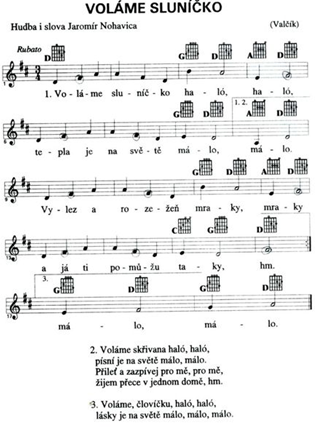 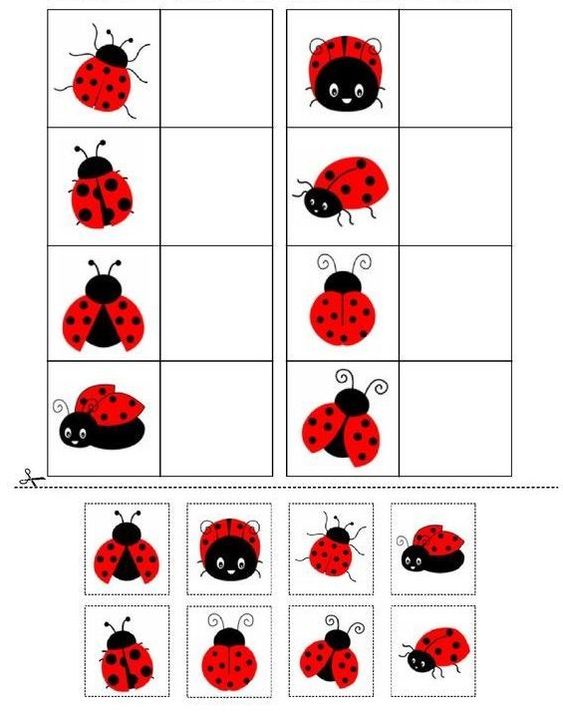 Vystřihni obrázky berušek ve spodní části a dolep je ke stejné berušce v horní části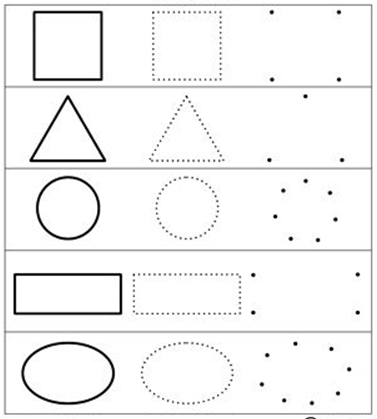 Obtáhni geometrické tvary a postupně spoj tečky, aby vznikl správný tvar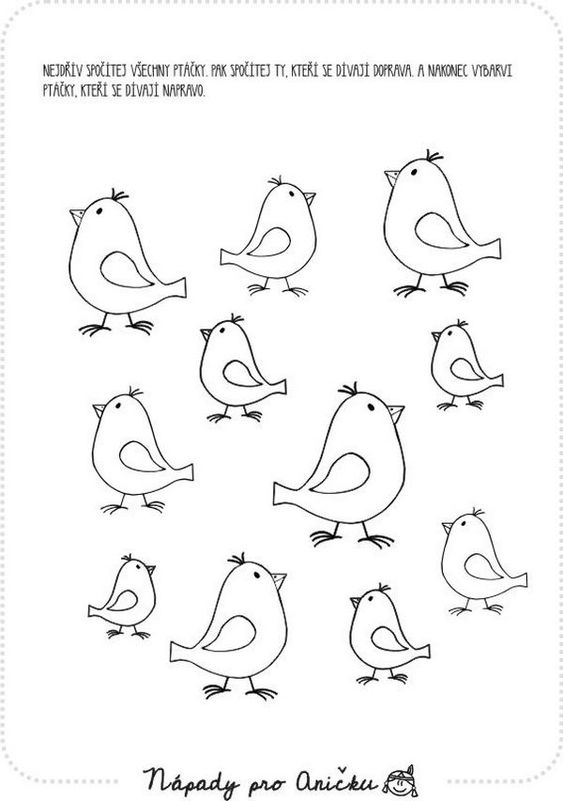 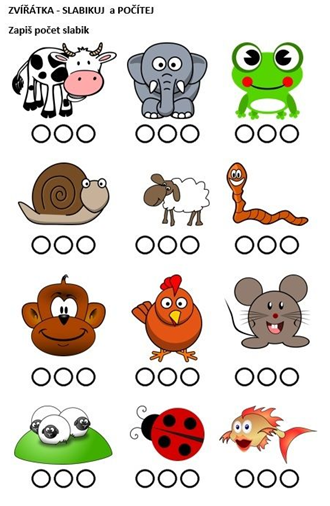 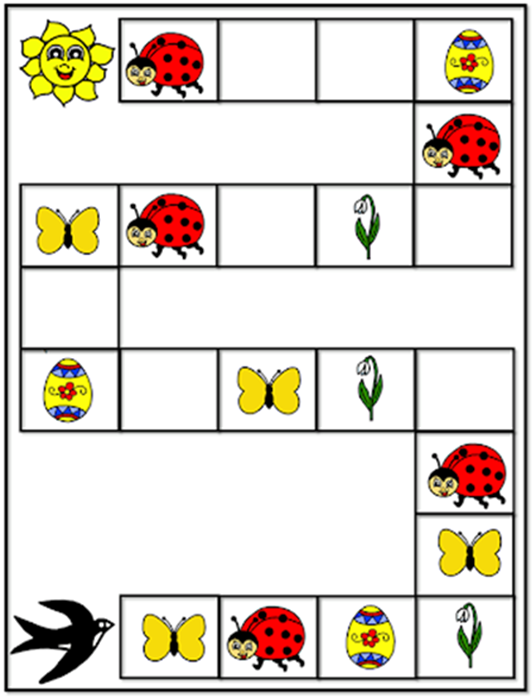 Jak se dostane vlaštovička ke sluníčku? Dokresli obrázky, které na cestě chybí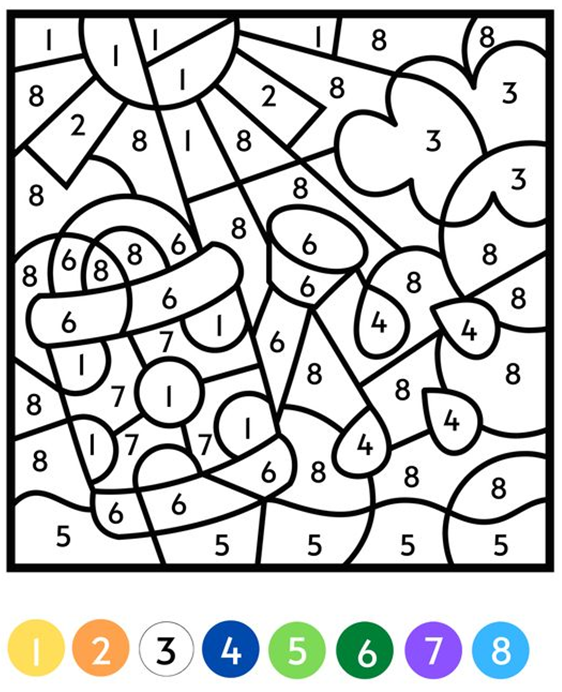 Vybarvi obrázek podle čísel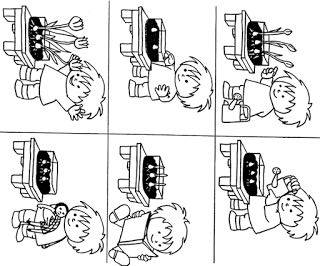  Seřaď obrázky, jak jdou za sebou – časová posloupnost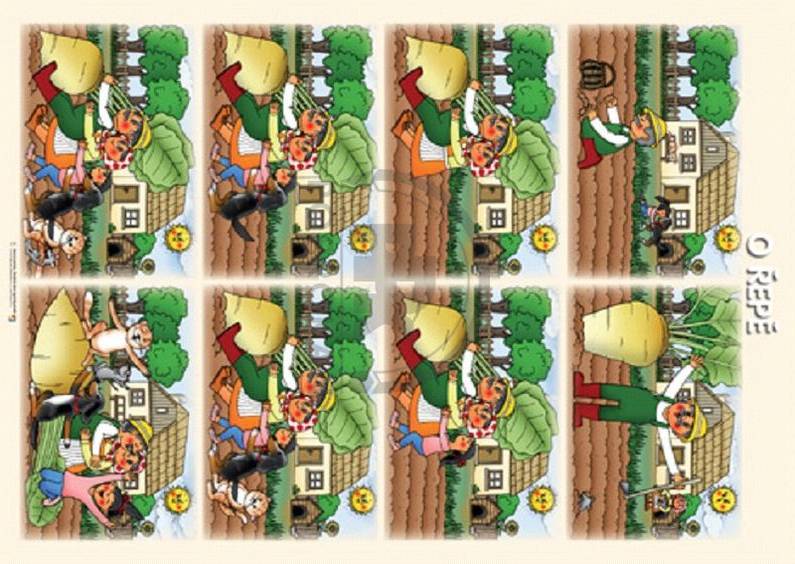 Vyprávěj pohádku podle obrázků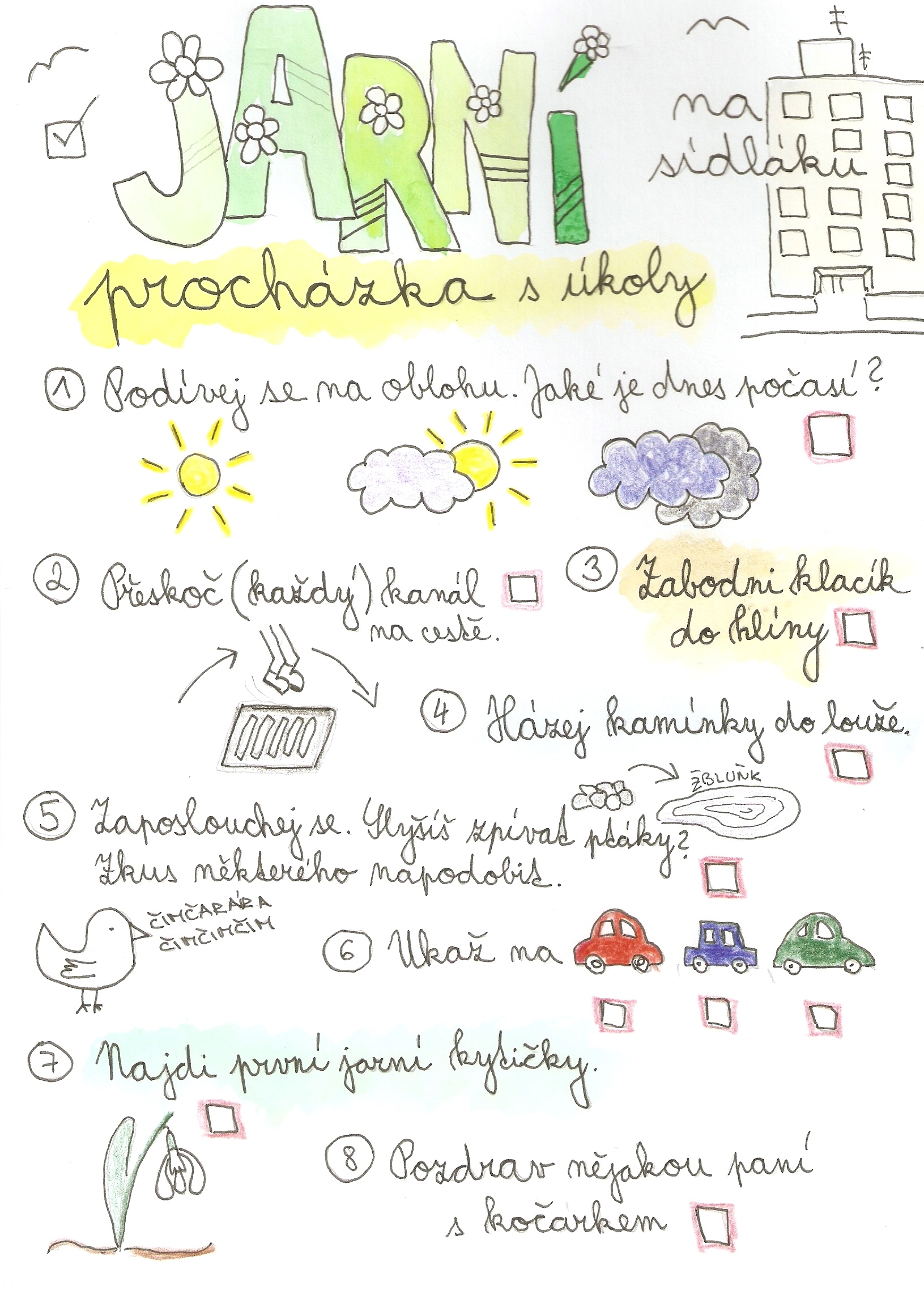 Namaluj, nebo vyrob jarní sluníčko. Zde máš nějaké nápady, ale můžeš si sluníčko udělat podle svého.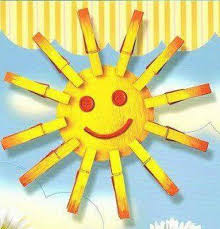 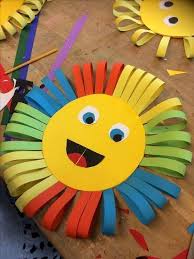 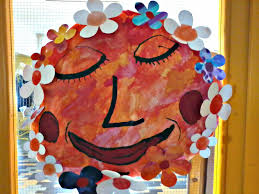 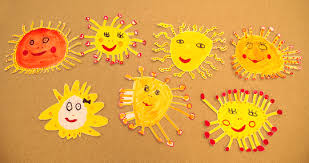 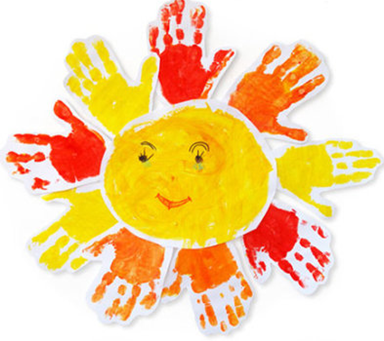 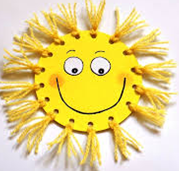 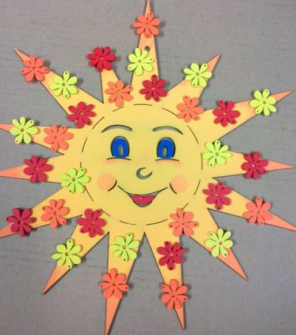 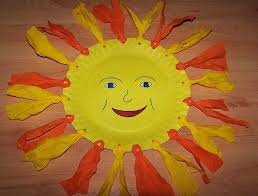 Pusť si písničky a zatancuj si u nich.Zahraj si s maminkou se slovy, hádej začáteční písmenko a dělej ze slov zdrobněliny.Řekni, jakých změn v přírodě sis všiml(a). Jaké roční období je nyní a které bude následovat.Pomáhej mamince v kuchyni.Spočítej, kolik máte v bytě oken.Očekávané výstupy:Posilovat radost z objevovaného, probouzet zájem a zvídavost dítěteUpevňovat pocit sounáležitosti s živou a neživou přírodou